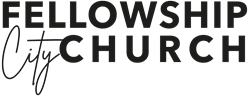 SHORT-TERM MISSIONS POLICIESFinancial Policy for Team Members:Team Members are expected to raise 100% of the financial support for the trip. Funding will be completed by the due date set by the Outreach Director. Support shall be raised or paid in full  by  the Team Member  following  the  guidelines  presented.If the Team Member raises support and is not able to participate in the trip for any reason, the support raised may be carried forward for only one year to be used on another trip. If the funds are not used within a year, it will be reallocated to the Fellowship City Missions fund. If more funds than needed are raised, the excess goes towards the team expenses. No refund of overage. Any exception to this policy is at the discretion of the Outreach Director. All medical vaccinations are at the expense of the team member.Team Members may submit financial support to Fellowship City Church with their name and trip location printed in the memo field of the check or indicated on the envelope.  Due to IRS restrictions, refunds are not provided.Policies for Team Member Behavior and Attitude:Team Members are reminded that they are ambassadors of Jesus Christ (2 Corinthians 5:20). As Team Members travel overseas, they not only represent Christ but also Fellowship City Church, the United States, and the mission agency, or church we are assisting. This is a tremendous responsibility. For this reason, Fellowship City Church asks that each Team Member seek to be above reproach in his/her actions and attitudes.Team Members must submit to the Team Leader’s authority.Due to the political instability and anti-American sentiment in various countries around the world, Fellowship City Church asks that Team Members refrain from expressing political opinions while overseas.All Team Members must abstain from the consumption of alcoholic beverages or any use of tobacco or drugs on this trip.Each Team Member must adhere to the behavioral guidelines for the team set   by the Team Leader and /or the missionary agency church we are assisting with a mind toward the culture of the country to which the team is going. This will require a servant attitude toward all nationals and other Team Members, as well as the willingness to learn from the host culture (1 Corinthians 9:19- 23a)The Team Leader reserves the right to ask a Team Member to return home if that Team Member’s behavior is disruptive/destructive to the team, the ministry, or the host community. Any additional cost incurred because of this action will be at the Team Member’s expense.Team members who are not FCC staff must travel with the team to and from the mission location. One may not travel to another country or state to or from the mission location before or after the trip. I have read and understand the policies outlined above, and I agree to abide by these policies. Team Member Signature: 	Date:  	